		Allegato 2 – Offerta economica mezzi nuovi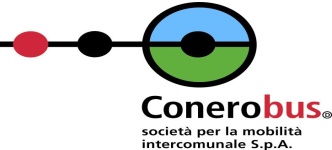 PROCEDURA DI GARA RISTRETTA PER L’AGGIUDICAZIONE DI UN ACCORDO QUADRO PER LA FORNITURA DI: AUTOBUS NUOVI PER IL TRASPORTO PUBBLICO LOCALE FINO AD UN MASSIMO DI N. 3 AUTOBUS DI CLASSE II, SECONDO LA DIRETTIVA 2001/85 CE, ALIMENTATI A GASOLIO, LOW ENTRY, DI LUNGHEZZA SUPERIORE A 11,01 M E NON SUPERIORE A 12,30 M. C.I.G n. 8112858E33 C.U.P B19E19000590007.Il/la sottoscritto/a________________________, nato/a a ________________________ il________________________ residente in________________________, Via/Piazza________________________, c.f. ______________________________, in qualità di ________________________ (se procuratore speciale allegare copia conforme all’originale della relativa procura) dell’impresa________________________, con sede legale in ________________________, Via/Piazza________________________ e con sede amministrativa in ________________________, Via/Piazza________________________ (da indicare se diversa da quella legale), c.f. e p.IVA ________________________, Tel. ________________________, Fax ________________________ e posta________________________________ elettronica certificata (PEC) ________________________ OFFREPer il veicolo nuovo di fabbrica Marca………………… ……………………………………………      Modello………………………………………………………………………prezzo unitario (iva esclusa): 	€……………….. ……………………. (…………………………………………………)in cifre			in lettereComprensivo :di tutti gli oneri e le spese, ad esclusione della sola Ivadi tutti gli allestimenti di cui al capitolato di garadi qualsiasi altro onere previsto nella documentazione di garaPREZZO FISSO ED INVARIABILEDICHIARAche gli oneri di sicurezza a rischio specifico sono pari a euro ________,___ (…………………………)in cifre			in lettereo alla percentuale del _______________ (…………………………….);in cifre			in letteredichiara che i costi per la manodopera sono pari a euro___________________(……………………………..)in cifre			in lettereo alla percentuale del _______________ (…………………………….);in cifre			in lettereLuogo e data _________________Firma ________________ALLEGATI:copia fotostatica non autenticata di un documento di identità del sottoscrittore